Элементы теории вероятностей и математической статистики.Представление данных.ЗАДАНИЕ (тестовое задание) №50ТЕКСТ ЗАДАНИЯ:1. Отметьте правильный ответВерно ли утверждение? Под случайной величиной понимается переменная, которая в результате испытания в зависимости от случая принимает одно из возможного множества своих значений (какое именно заранее не известно)  данет2. Отметьте правильный ответВерно ли утверждение? Случайная величина называется дискретной, если множество её значений конечно, или бесконечно, но счетное.  да  нет3. Отметьте правильный ответВерно ли утверждение? Случайная величина называется непрерывной, если её функция имеет точки разрыва в некоторых точках.  нет  да4. Отметьте правильный ответВерно ли утверждение? Законом распределения случайной величины называется всякое соотношение, устанавливающее связь между возможными значениями случайной величины и соответствующими им вероятностными.да  нет5. Отметьте правильный ответВерно ли утверждение?  Простейшей формой задания закона распределения дискретной случайной величины есть ряд бесконечно малых величин?  нет  да6. Отметьте правильный ответЧисловыми характеристиками дискретной случайной величины являются:  Дисперсия и математическое ожидание  Закон распределенияУсловия выполнения задания1. Место (время) выполнения задания: задание выполняется в  аудитории во время занятия_2. Максимальное время выполнения задания: ____30_______ мин.3. Вы можете воспользоваться конспектом лекций, учебникомЗАДАНИЕ (практическая работа)  №45ТЕКСТ ЗАДАНИЯ:Задание 1.Для заданного закона распределения найти М(x), Д(x), (x).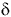 Задание 2.В автосалоне ежедневно выставляются на продажу автомобили двух марок – А и В. В течение дня продается Х машин марки А и Y машин марки В, причем независимо от того, сколько их было продано в предыдущие дни. Машина марки А стоит 5 ед., машина марки В – 7 ед.Закон распределения вероятностей системы (Х; Y) задан таблицей 2.Таблица 2 - Распределение вероятностей системы (Х; Y)Требуется:1) определить, какая марка машин пользуется в автосалоне наибольшим спросом;2) выяснить, зависит ли число проданных автомашин марки А от числа проданных автомашин марки В;3) найти ожидаемую (среднюю) дневную выручку автосалона;4) оценить (с помощью дисперсии) возможные отклонения дневной выручки относительно среднего значения.Пояснение: считать, что если Р(Х>Y) > P(Y>X), то машины марки А пользуются большим спросом, чем машины марки В.Условия выполнения задания1. Место (время) выполнения задания: задание выполняется в  аудитории во время занятия_2. Максимальное время выполнения задания: ____45_______ мин.3. Вы можете воспользоваться конспектом лекций, учебникомДомашние задание: №1176, №1219https://rabochaya-tetrad-uchebnik.com/algebra/uchebnik_algebra_10-11_klass_alimov_kolyagin/index.html#prettyPhotoМатематика: алгебра и начала математического анализа.10 -11 классы:учеб. Для общеобразрват. Организаций:базовый и углубленный уровни/Ш.А Алимов и др. – М.:Просвещение, 2019задания для проверки присылайте на электронную почту:asd20022006@yandex.ruхipipipiхi0120P11 = 0,08P12 = 0,09P13 = 0,041P21 = 0,08P22 = 0,27P23 = 0,192P31 = 0,04P32 = 0,16P33 = 0,05